																													Tzatziki Sauce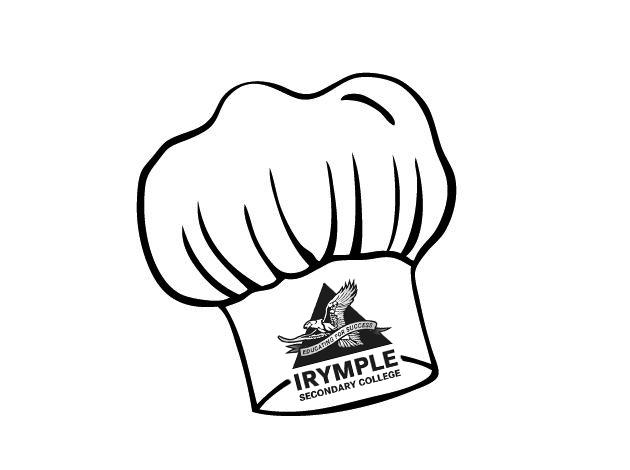 Ingredients (Per Pair)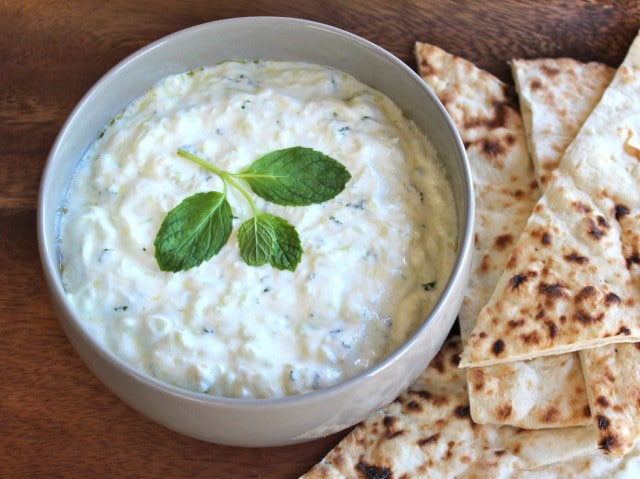 ½ cucumber 100g natural yoghurt1 tsp dried mint1 tsp lemon juice½ tsp minced garlic1 sprig fresh mint, choppedsalt and black pepper to tasteMethodNo need to peel or seed the cucumber, grate on the large holes of your grater. Lightly squeeze the grated cucumber between your palms over the sink to remove excess moisture. Transfer the squeezed cucumber to a serving bowl.Add the yoghurt, herbs, lemon juice, garlic, salt and pepper to the cucumber bowl, stir to blend. Let the mixture rest for 5 minutes to allow the flavour to meld/infuse.Serve tzatziki immediately or chill for later. Consume within 4 days.Learning IntentionTo know how to grate and prepare cucumber when making a dip.Why are the largest holes used on the grater?Why is the excess moisture squeezed from the cucumber?What do the words meld or infused mean?